Supplementary table and figuresSupplementary Table 1:  Correlation matrix of forest stand attributes including C. odorata cover and environmental variables  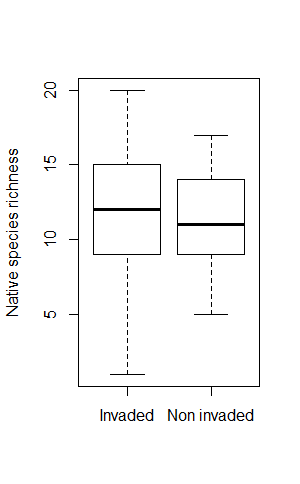 Supplementary figure 1: Comparison of native species richness in invaded and non-invaded plots. 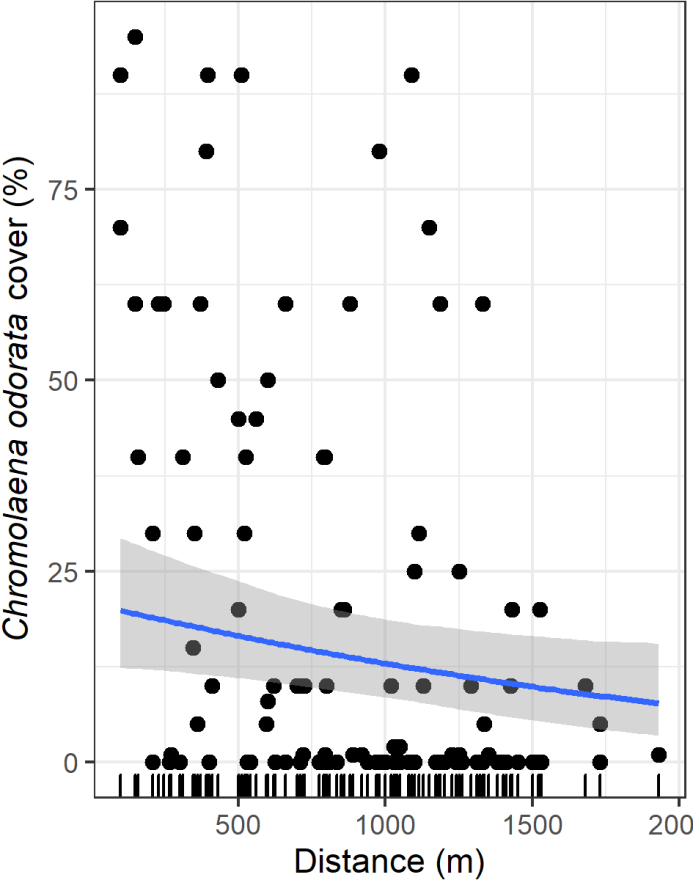 Supplementary Figure 2: The relationship between Chromolaena cover and distance from the nearest road showing fitted line and 95% confidence interval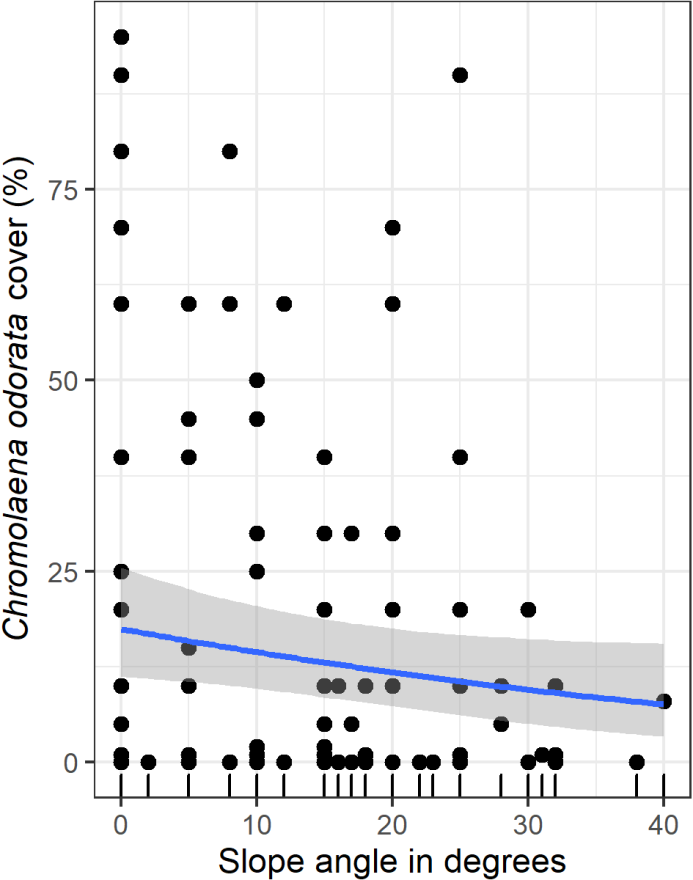 Supplementary Figure 3: The relationship between Chromolaena cover and slope showing fitted line and 95% confidence interval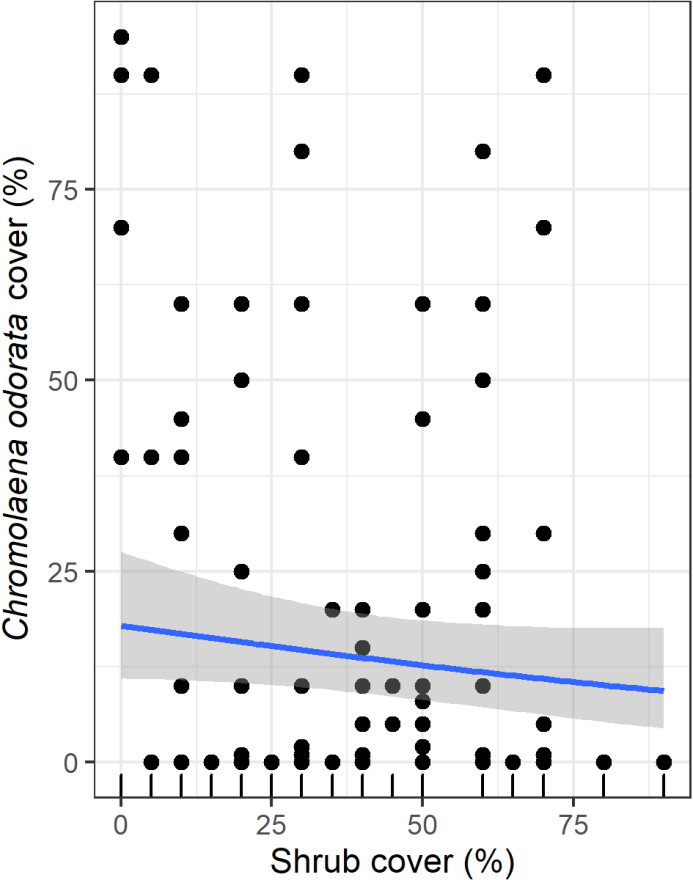 Supplementary Figure 4: The relationship between Chromolaena cover and shrub cover showing fitted line and 95% confidence intervalChromcoverCanopy coverBasal areaTree densityShrub CoverNative richness Herb coverDistanceElevSlopeDisturbanceChrom. cover1-0.59-0.32-0.32-0.180.100.13-0.41-0.29-0.250.11Canopy cover-0.59  10.480.58-0.000.04-0.030.260.230.06-0.13Basal area-0.32  0.4810.230.032-0.260.030.09-0.05-0.03-0.19Tree density-0.32 0.580.231-0.010.030.010.110.09-0.01-0.20Shrub Cover-0.19-0.000.032 -0.01 10.00-0.100.03-0.12-0.08-0.07Native richness-0.100.04-0.260.030.001-0.050.010.04-0.01-0.20Herb Cover0.13-0.03-0.03-0.01-0.10-0.0510.01-0.080.04Distance-0.410.260.090.110.030.080.0110.540.01-0.22Elev-0.290.230.030.09-0.120.30-0.080.5410.490.02Slope-0.250.06-0.050.04-0.010.19-0.010.210.4910.00Disturbance0.11-0.13-0.19-0.20-0.070.160.04-0.220.020.001